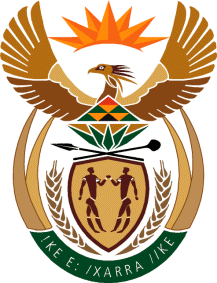 MINISTRY OF TOURISMREPUBLIC OF SOUTH AFRICAPrivate Bag X424, Pretoria, 0001, South Africa. Tel. (+27 12) 444 6780, Fax (+27 12) 444 7027Private Bag X9154, Cape Town, 8000, South Africa. Tel. (+27 21) 469 5800, Fax: (+27 21) 465 3216NATIONAL ASSEMBLY:QUESTION FOR WRITTEN REPLY:Question Number:		3971Date of Publication: 		01 December 2017NA IQP Number:		47Date of reply:		14 December 2017Mr T J Brauteseth (DA) to ask the Minister of Tourism(a) By what date (i) will a business plan for the Royal Khalanga Accommodation Lodge in Limpopo be tabled before the Portfolio Committee on Tourism, (ii) will her department submit a full report with regard to the costs, projected income, and viability of the resort to the specified Committee and (b) what role is envisaged for the (i) Greater Tzaneen Local Municipality and (ii) Mopane District Municipality in relation to the resort?													NW4517EReply:The Department is not responsible for the operation of a project post-handover and therefore does not have information related to the business plan, costs, projected income of the resort and role of the Greater Tzaneen Local Municipality and Mopane District Municipality. This question will need to be referred to the Project Owning Entity.